План работыпервичной профсоюзной организацииМБОУ  «Атратская СОШ»на 2020-2021 учебный год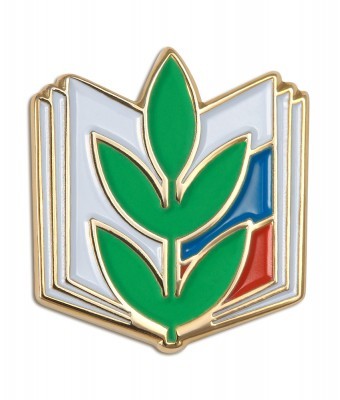 ПЛАН РАБОТЫПЕРВИЧНОЙ ПРОФСОЮЗНОЙ ОРГАНИЗАЦИИМБОУ «Атратская СОШ»на 2020-2021 учебный год.ЗАДАЧИ:реализация уставных задач профсоюза по представительству и защите социально-трудовых прав и профессиональных интересов работников школы;профсоюзный контроль соблюдения в школе законодательства о труде и охране труда;укрепление здоровья и повышение жизненного уровня работников;информационное обеспечение членов Профсоюза, разъяснение мер, принимаемых Профсоюзом по реализации уставных целей и задач;создание условий, обеспечивающих вовлечение членов Профсоюза в профсоюзную работу;организация приема в Профсоюз и учет членов профсоюза, осуществление организационных мероприятий по повышению мотивации профсоюзного членства.Ежемесячно: согласование локальных актов о стимулировании работников учреждения; участие в работе премиальной комиссии; поздравление с днем рождения, юбилейными и памятными датами, событиями.Председатель ППО школы:  Михеева С.И                                                           МЕСЯЦСОДЕРЖАНИЕ РАБОТЫОТВЕТСТВЕННЫЙавгустУтверждение плана работы профсоюзногокомитета на 2020-2021 учебный год.Согласование локальных актов, тарификационного списка, распределения учебной нагрузки, и др.Проверка выполнения соглашения по охране труда.Проведение конкурса на лучший учебный кабинет (в рамках подготовки к новому учебному году).Совещание членов ПК по организации и распределению общественной нагрузки.Составление перечня юбиляровПредседатель ППО, профком, администрациясентябрьПроверка  учета членов профсоюза,  постановка  на профсоюзный учет вновь принятых на работуОформление информационного стенда ПК.Контроль соблюдения требований трудового законодательства об обязательном медицинском обследовании работников учреждения.Обновление и утверждение инструкций по ОТПредседатель ППО,ПрофкомоктябрьПодготовка и проведение праздника «День учителя»Правила внутреннего трудового распорядка; О распределении стимулирующего фонда оплаты труда работников школы; Должностные инструкции;Обновление информации на профсоюзном стенде.Составление заявок на новогодние подаркиПрофкомноябрьПроведение рейда по учебным кабинетам и  библиотеки  школы с целью анализа состояния охраны труда и состояния кабинетовЗаседание ПК «О результатах проверки ведения личных дел и трудовых книжек сотрудников».Председатель ППОдекабрь1. Подготовка и проведение праздника «Новый год».2. Согласование локальных актов, графика отпусков на 2021 год.3. Рейд «Как живешь, сельский учитель?»4. Отчет о выполнении коллективного договораПрофкомянварьО работе профкома и администрации по соблюдению Трудового кодексаО расходовании денежных средств на оплату больничных листов, лечение, отдых.Обновление информационного стенда ПК.Председатель ППОфевральПодготовка и проведение праздника «День защитника Отечества».Соблюдение  правил внутреннего распорядка школы.Анализ работы с заявлениями и обращениями членов профсоюзаПрофкоммарт1. Заседание профсоюзного комитета «О рациональном использовании рабочего времени»2. Предварительная тарификация3. Проверка и обследование кабинетов, оборудования на соответствие нормам и правилам по охране труда.4. Подготовка и проведение праздника «8 Марта».Профком, комиссия по охране трудаапрель1. Отчет комиссии по охране труда2. Профсоюзное собрание « об организации работы по охране труда и технике безопасности»3.  Обновление банера  «Наш Профсоюз» на сайте учреждения.Председатель ППОмай1.Участие членов профсоюза в проведении различных мероприятий ко Дню Победы (шествие Бессмертного Полка, концерт  в сельском ДК)2. Контроль соблюдения трудового законодательства в части приема, увольнения, перевода работников учреждения, ведения личных дел сотрудников.3. Уточнение графика отпусков Профком, председатель ППОиюнь1. Анализ работы за 2020-2021 учебный  год.2. Проведение отчетно-выборного собрания.3. Планирование работы профсоюзной организации на 2020-2021 учебный год.4. Оказание содействия в организации санаторно- курортного оздоровления членов профсоюза и их детей.Профком, председатель ППО